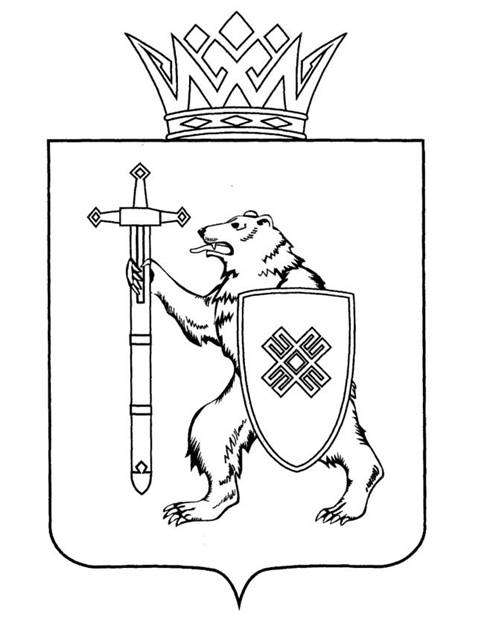 Тел. (8362) 64-14-17, 64-13-99, факс (8362) 64-14-11, E-mail: info@gsmari.ruПРОТОКОЛ № 92ЗАСЕДАНИЯ КОМИТЕТАПОВЕСТКА ДНЯ:1. О проекте постановления Государственного Собрания Республики Марий Эл «О привлечении мирового судьи, находящегося 
в отставке, к исполнению обязанностей мирового судьи судебного участка № 20 Горномарийского судебного района Республики 
Марий Эл».Комитет решил:1. Поддержать кандидатуру Якимовой Татьяны Анатольевны, мирового судьи, находящегося в отставке, для привлечения ее к исполнению обязанностей мирового судьи судебного участка № 20 Горномарийского судебного района Республики Марий Эл на срок до одного года либо 
до назначения мирового судьи указанного судебного участка.2. Проект постановления Государственного Собрания Республики Марий Эл «О привлечении мирового судьи, находящегося в отставке, 
к исполнению обязанностей мирового судьи судебного участка № 20 Горномарийского судебного района Республики Марий Эл» поддержать 
и внести на рассмотрение Государственного Собрания Республики 
Марий Эл.2. О проекте постановления Государственного Собрания Республики Марий Эл «О прогнозе социально-экономического развития Республики Марий Эл на 2023 год и на плановый период 2024 
и 2025 годов».Комитет решил:Поддержать проект постановления Государственного Собрания Республики Марий Эл "О прогнозе социально - экономического развития Республики Марий Эл на 2023 год и на плановый период 2024 и 2025 годов» и внести его на рассмотрение Государственного Собрания Республики Марий Эл.3. О проекте закона Республики Марий Эл «О республиканском бюджете Республики Марий Эл на 2023 год и на плановый период 2024 
и 2025 годов».Комитет решил:Поддержать проект закона Республики Марий Эл «О республиканском бюджете Республики Марий Эл на 2023 год и на плановый период 
2024 и 2025 годов» и внести его на рассмотрение тридцать третьей бюджетной сессии Государственного Собрания Республики Марий Эл.4. О результатах рассмотрения комитетами Государственного Собрания Республики Марий Эл проекта закона Республики Марий Эл 
«О республиканском бюджете Республики Марий Эл на 2023 год 
и на плановый период 2024 и 2025 годов» на стадии нулевого чтения.Комитет решил:Проект закона Республики Марий Эл «О республиканском бюджете Республики Марий Эл на 2023 год и на плановый период 2024 
и 2025 годов» поддержать и внести на рассмотрение Государственного Собрания Республики Марий Эл.2. Предложения депутата Государственного Собрания Республики Марий Эл Мирбадалева А.А. направить на рассмотрение в Правительство Республики Марий Эл.5. О проекте закона Республики Марий Эл «О бюджете территориального фонда обязательного медицинского страхования Республики Марий Эл на 2023 год и на плановый период 2024 
и 2025 годов».Комитет решил:Проект закона Республики Марий Эл «О бюджете территориального фонда обязательного медицинского страхования Республики Марий Эл 
на 2023 год и на плановый период 2024 и 2025 годов» поддержать и внести на рассмотрение Государственного Собрания Республики Марий Эл.6. О проекте закона Республики Марий Эл «О внесении изменений 
в Закон Республики Марий Эл «О бюджете территориального фонда обязательного медицинского страхования Республики Марий Эл на 2022 год и на плановый период 2023 и 2024 годов».Комитет решил:Проект закона Республики Марий Эл «О внесении изменений в Закон Республики Марий Эл «О бюджете территориального фонда обязательного медицинского страхования Республики Марий Эл на 2022 год и на плановый период 2023 и 2024 годов» поддержать и внести на рассмотрение Государственного Собрания Республики Марий Эл.7. О проекте закона Республики Марий Эл «Об упразднении 
и создании должности мирового судьи и судебного участка и о внесении изменений в Закон Республики Марий Эл «О создании должностей мировых судей и судебных участков в Республике Марий Эл».Комитет решил:Проект закона Республики Марий Эл «Об упразднении и создании должности мирового судьи и судебного участка и о внесении изменений 
в Закон Республики Марий Эл «О создании должностей мировых судей 
и судебных участков в Республике Марий Эл» поддержать и внести 
на рассмотрение Государственного Собрания Республики Марий Эл.8. О проекте постановления Государственного Собрания Республики Марий Эл «Об отчете Центральной избирательной комиссии Республики Марий Эл о поступлении и расходовании средств республиканского бюджета Республики Марий Эл, выделенных на подготовку и проведение выборов Главы Республики Марий Эл».Комитет решил:Поддержать проект постановления Государственного Собрания Республики Марий Эл «Об отчете Центральной избирательной комиссии Республики Марий Эл о расходовании средств республиканского бюджета Республики Марий Эл, выделенных на подготовку и проведение выборов Главы Республики Марий Эл» и внести его на рассмотрение Государственного Собрания Республики Марий Эл.9. О проекте постановления Государственного Собрания Республики Марий Эл «Об отчете Центральной избирательной комиссии Республики Марий Эл о расходовании средств республиканского бюджета Республики Марий Эл, выделенных на подготовку и проведение дополнительных выборов депутата Государственного Собрания Республики Марий Эл седьмого созыва».Комитет решил:Поддержать проект постановления Государственного Собрания Республики Марий Эл «Об отчете Центральной избирательной комиссии Республики Марий Эл о расходовании средств республиканского бюджета Республики Марий Эл, выделенных на подготовку и проведение дополнительных выборов депутата Государственного Собрания Республики Марий Эл седьмого созыва» и внести его на рассмотрение Государственного Собрания Республики Марий Эл.10. О проекте постановления Государственного Собрания Республики Марий Эл «Об отчете Центральной избирательной комиссии Республики Марий Эл о расходовании средств республиканского бюджета Республики Марий Эл, выделенных на подготовку и проведение выборов депутатов Собрания депутатов городского поселения Килемары Килемарского муниципального района Республики Марий Эл первого созыва».Комитет решил:Поддержать проект постановления Государственного Собрания Республики Марий Эл «Об отчете Центральной избирательной комиссии Республики Марий Эл о расходовании средств республиканского бюджета Республики Марий Эл, выделенных на подготовку и проведение выборов депутатов Собрания депутатов городского поселения Килемары Килемарского муниципального района Республики Марий Эл первого созыва» и внести его на рассмотрение Государственного Собрания Республики Марий Эл.11. О проекте постановления Государственного Собрания Республики Марий Эл «О Председателе Государственной счетной палаты Республики Марий Эл».Комитет решил:1. Кандидатуру Акчурина Ильи Леонтьевич для назначения 
на должность Председателя Государственной счетной палаты Республики Марий Эл поддержать.2. Проект постановления Государственного Собрания Республики Марий Эл "О Председателе Государственной счетной палаты Республики Марий Эл" поддержать и внести на рассмотрение Государственного Собрания республики Марий Эл.12. О проекте постановления Государственного Собрания Республики Марий Эл «О досрочном освобождении от должности заместителя Председателя Государственной счетной палаты Республики Марий Эл».Комитет решил:Проект постановления Государственного Собрания Республики 
Марий Эл "О досрочном освобождении от должности заместителя Председателя Государственной счетной палаты Республики Марий Эл" поддержать и внести на рассмотрение Государственного Собрания Республики Марий Эл.13. О проекте постановления Государственного Собрания Республики Марий Эл «О внесении изменений в некоторые постановления Государственного Собрания Республики Марий Эл».Комитет решил:Проект постановления Государственного Собрания Республики 
Марий Эл «О внесении изменений в некоторые постановления Государственного Собрания Республики Марий Эл» поддержать и внести 
на рассмотрение Государственного Собрания Республики Марий Эл.14. О проекте постановления Государственного Собрания Республики Марий Эл «О представлении к награждению Почетной грамотой Государственной Думы Федерального Собрания Российской Федерации члена Президиума Государственного Собрания Республики Марий Эл, председателя Комитета по развитию агропромышленного комплекса, экологии и природопользованию Новикова Аркадия Арсентьевича».Комитет решил:Проект постановления Государственного Собрания Республики 
Марий Эл «О представлении к награждению Почетной грамотой Государственной Думы Федерального Собрания Российской Федерации члена Президиума Государственного Собрания Республики Марий Эл, председателя Комитета по развитию агропромышленного комплекса, экологии и природопользованию Новикова Аркадия Арсентьевича» поддержать и внести на рассмотрение Государственного Собрания Республики Марий Эл.15. О проекте постановления Государственного Собрания Республики Марий Эл «О представлении к награждению Почетной грамотой Государственной Думы Федерального Собрания Российской Федерации члена Президиума Государственного Собрания Республики Марий Эл, председателя Комитета по здравоохранению, культуре 
и спорту Швецова Михаила Николаевича».Комитет решил:Проект постановления Государственного Собрания Республики 
Марий Эл «О представлении к награждению Почетной грамотой Государственной Думы Федерального Собрания Российской Федерации члена Президиума Государственного Собрания Республики Марий Эл, председателя Комитета по развитию агропромышленного комплекса, экологии и природопользованию Новикова Аркадия Арсентьевича» поддержать и внести на рассмотрение Государственного Собрания Республики Марий Эл.16. О предложениях к повестке дня тридцать третьей бюджетной сессии Государственного Собрания Республики Марий Эл.Комитет решил:Согласиться с предложенной повесткой дня тридцать третьей бюджетной сессии Государственного Собрания Республики Марий Эл. 17. О секретариате тридцать третьей бюджетной сессии Государственного Собрания Республики Марий Эл.Комитет решил:1. Согласиться с предложенными кандидатурами в состав секретариата тридцать третьей бюджетной сессии Государственного Собрания Республики Марий Эл.2. Проект постановления Государственного Собрания Республики Марий Эл "О секретариате тридцать третьей бюджетной сессии Государственного Собрания Республики Марий Эл седьмого созыва» поддержать и внести на рассмотрение Государственного Собрания Республики Марий Эл.18. О порядке работы тридцать третьей бюджетной сессии Государственного Собрания Республики Марий Эл.Комитет решил:1. Согласиться с порядком работы тридцать третьей бюджетной сессии Государственного Собрания Республики Марий Эл.2. Проект постановления Государственного Собрания Республики Марий Эл "О Порядке работы тридцать третьей бюджетной сессии Государственного Собрания Республики Марий Эл седьмого созыва» поддержать и внести на рассмотрение Государственного Собрания Республики Марий Эл.19. О предложениях Комитета Государственного Собрания Республики Марий Эл по бюджету к программе законопроектной работы Государственного Собрания Республики Марий Эл на 2023 год.По обсуждаемому вопросу предложения со стороны членов Комитета не поступили.20. О предложениях к плану работы Комитета Государственного Собрания Республики Марий Эл по бюджету на 2023 год.Членам Комитета по бюджету предложено внести свои предложения 
к Плану работы Комитета на 2023 год до следующего заседания Комитета, которое состоится 29 ноября 2022 года.21. О предложениях Комитета Государственного Собрания Республики Марий Эл по бюджету к плану деятельности Государственной счетной палаты Республики Марий Эл на 2023 год.Членам Комитета по бюджету предложено внести свои предложения 
к плану деятельности Государственной счетной палаты Республики 
Марий Эл на 2023 год до следующего заседания Комитета, которое состоится 
29 ноября 2022 года.22. Разное.Замечания и предложения по работе Комитета со стороны членов Комитета не поступили.МАРИЙ ЭЛ РЕСПУБЛИКЫН КУГЫЖАНЫШ ПОГЫНЖОГОСУДАРСТВЕННОЕ СОБРАНИЕ РЕСПУБЛИКИ МАРИЙ ЭЛБЮДЖЕТ КОМИТЕТКОМИТЕТ ПО БЮДЖЕТУЛенин проспект, 29-ше,Йошкар-Ола, 424001Ленинский проспект, 29,г. Йошкар-Ола, 42400118 ноября 2022 года14:00Зал заседаний Государственного Собрания Республики Марий Эл